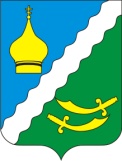 РОССИЙСКАЯ ФЕДЕРАЦИЯРОСТОВСКАЯ ОБЛАСТЬМАТВЕЕВО – КУРГАНСКИЙ РАЙОНМУНИЦИПАЛЬНОЕ ОБРАЗОВАНИЕ«МАТВЕЕВО - КУРГАНСКОЕ СЕЛЬСКОЕ ПОСЕЛЕНИЕ»АДМИНИСТРАЦИЯ МАТВЕЕВО – КУРГАНСКОГО СЕЛЬСКОГО ПОСЕЛЕНИЯПОСТАНОВЛЕНИЕ« 02 »      12      2019   г.                    №143                          п. Матвеев-КурганО проведении аттестациимуниципальных служащих в Администрации Матвеево -Курганского сельского поселения          В соответствии со статьей 18 Федерального закона от 02.03.2007 № 25-ФЗ «О муниципальной службе в Российской Федерации», Областным законом от 09.10.2007 № 786-ЗС «О муниципальной службе в Ростовской области», на основании решения Собрания депутатов от 17.10.2008 № 121 и в целях определения уровня профессиональной подготовки муниципальных служащих ПОСТАНОВЛЯЮ:Провести аттестацию муниципальных служащих Администрации Матвеево-Курганского сельского поселения за период работы 2017-2019 гг.Утвердить аттестационную комиссию в составе 6 человек (приложение № 1).Установить график проведения аттестации (приложение № 2).Этапы аттестации муниципальных  служащих Администрации Матвеево-Курганского сельского поселения (приложение №3)Постановление вступает в силу с момента подписания.Контроль за исполнением настоящего Постановления возложить на ведущего специалиста по архивной и кадровой работе администрации Сорокину Г.В.Глава Администрации Матвеево-Курганского сельского поселения                                                                            Г.В.ЩетковаСостав аттестационной комиссии:          * На время аттестации заместителя председателя аттестационной комиссии ее функцию в аттестационной комиссии выполняет заместитель Главы Администрации Новак Анна Анатольевна.           ** На время аттестации секретаря аттестационной комиссии ее функцию в аттестационной комиссии выполняет ведущий специалист Морозова Маргарита Анатольевна. *** На время аттестации   председателя аттестационной комиссии ее функцию в аттестационной комиссии выполняет заместитель Главы Администрации Новак Анна Анатольевна.График проведения аттестациимуниципальных служащих администрацииЭТАПЫ АТТЕСТАЦИИмуниципальных служащих администрацииМатвеево-Курганского сельского поселенияПриложение № 1 к постановлению                                                                     Администрации Матвеево-Курганского сельского поселенияот   02.12.2019 г.  №143  № п/пФ.И.О. членов комиссии       Должность Выполняемая функция в составе комиссии   1.Щеткова Галина ВикторовнаГлава администрации Матвеево-Курганского сельского поселенияПредседатель аттестационной комиссии   2.Мисикова Любовь ГеоргиевнаНачальник отдела экономики и финансовЗам. председателя аттестационной комиссии *   3.Сорокина Галина ВладимировнаВедущий специалист по архивной и кадровой работе администрацииСекретарь аттестационной комиссии **   4.Запорожцева Галина ВикторовнаПредседатель первичной Профсоюзной организацииЧлен аттестационной комиссии***   5.Попивненко Елена Валентиновна Депутат Собрания депутатовЧлен аттестационной комиссии6.Анцев Николай НиколаевичДепутат Собрания депутатовЧлен аттестационной комиссииПриложение № 2 к постановлению                                                                     Администрации Матвеево-Курганского сельского поселенияот   02.12.2019 г.  № 143№ п/пФ.И.О. аттестуемогоДолжностьДата и время проведения аттестацииМесто проведения аттестацииДата представления документов в комиссиюПодпись1.Щеткова Галина ВикторовнаГлава администрации20.12.2019Администрация поселения 10.12.20192. Анцыфорова И.В.специалист второй категории по вопросам муниципального имущества20.12.2019Администрация поселения 10.12.20193.Кабилов Р.К.Ведущий специалист по ЛПХ и КФХ20.12.2019Администрацияпоселения 10.12.20194.Морозова М.А.Ведущий специалист по правовой и работе20.12.2019Администрация поселения 10.12.20195.Мисикова Л.Г.Начальник отдела экономики и финансов 20.12.2019Администрация поселения 10.12.20196. Митьков А.Н.Ведущий специалист по закупкам20.12.2019Администрацияпоселения 10.12.20197.Руднева А.АВедущий специалист по имущественным и земельным отношениям20.12.2019Администрация поселения 10.12.20198.Сорокина Г.В. Ведущий специалист по архивной и кадровой работе20.12.2019Администрация поселения 10.12.20199Заикина А.В.Специалист первой категории отдела экономики и финансов20.12.2019Администрация поселения 10.12.201910Варченко В.И.Ведущий специалист по вопросам ЖКХ20.12.2019Администрация поселения 10.12.201911Кудряшова Г.А.Главный специалист отдела экономики и финансов20.12.2019Администрация поселения 10.12.201912Ковалева Е.Г.Специалист первой категории (секретарь главы)20.12.2019Администрация поселения 10.12.2019Приложение № 3 к постановлению                                                                     Администрации Матвеево-Курганского сельского поселенияот   02.12.2019 г.  № 1431.Решение Собрания депутатов об утверждении Положения о проведении аттестации муниципальных служащих от 17.10. 2008 № 1212.Постановление Главы администрации о проведении аттестации муниципальных служащих администрации Матвеево-Курганского сельского поселения от         02.12.2019 года  №  1433.Ознакомление под расписку муниципальных служащих с графиком проведения аттестации    02.12.2019 года4.Подготовка аттестационной комиссией материалов для проведения аттестации   02.12.2015 года 5.Ознакомление муниципальных служащих под расписку с подготовленными материалами   03.12.2019года 6.Проведение процедуры аттестации муниципальных служащих   20.12.2019 г.7.Решение аттестационной комиссии о соответствии или несоответствии работников занимаемой должности   23.12.2019г.8.Ознакомление под расписку муниципальных служащих с результатами аттестации  23.12.2019г.9.Аттестационная комиссия направляет материалы аттестации Главе администрации поселения для принятия решения по итогам аттестации